7 ПРИЧИН ПОСЕТИТЬ ВЫСТАВКУ «СТРОИТЕЛЬСТВО-2017.URAL»2 августа 2017 в 10:4730 ПРОСМОТРОВ0 КОММЕНТАРИЕВПОДПИСАТЬСЯ НА НОВОСТИВ челябинском дворце спорта «Юность» с 8 по 10 августа пройдет выставка «Строительство-2017.URAL».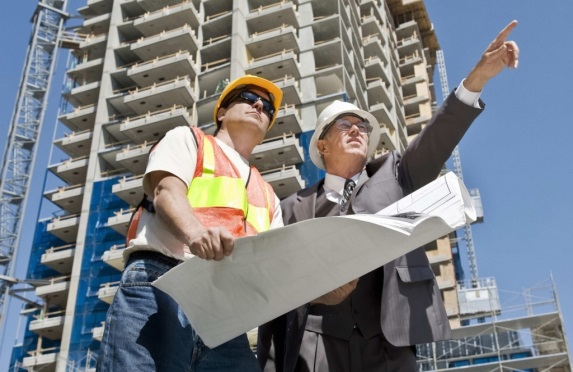 Выставка обещает стать знаковым событием для строительной отрасли всего Уральского региона. Вот лишь несколько моментов, по которым стоит посетить эту экспозицию:1. На одной выставочной площадке можно выбрать любые варианты для фундамента – кирпич от компании «КЕММА», экологичный пораблок от курганского производителя, теплоблоки от компании «Новые технологии», современные строительные блоки от «Вознесенского завода ЖБИ», винтовые сваи от фирмы «Ин-граунд».2. Возможность выбрать проект нового дома и оформить договор на его строительство «под ключ» при сотрудничестве с компаниями «Тамак» или «Универсал». Быстро, качественно, недорого!3. Курганская компания «Регион 45» занимается поставкой всех видов спецтехники (обслуживание и строительство дорог, коммунальная техника, сельхозназначение), переоборудованием, модернизацией, капитальным ремонтом, а челябинская фирма «УралКам» представит две модификации спецавтомобилей – 20-тонный «КамАЗ»-6520 и «семитонник» 43255.4. На выставке будут наглядно продемонстрированы современные системы водоподготовки и водоочистки – об этом позаботятся челябинские компании «Waterman» и «ЭкоЛайт».5. Для внешней и внутренней отделки помещений питерская компания «Каркас» представит самые современные варианты фасадов и сайдинга, челябинская компания «Красивый дом» представит новейшую коллекцию панелей искусственного мрамора Mattisto, а фирма «Кроношпан» удивит декоративными ламинированными покрытиями.6. Будут на выставке представлены и крупнейшие монтажные и пуско-наладочные компании, такие, как, например, российско-германское предприятие «Братья Гримм»7. А компания «ЭЛпром» представит весь спектр светодиодного освещения - от школьных и бытовых светильников до систем студийного и даже уличного освещения.На самом деле, причин побывать на выставке «Строительство-2017.URAL» гораздо больше, чем семь. Но чтобы в этом убедиться, надо просто прийти во дворец спорта «Юность» с 8 по 10 августа! Там будет интересно!http://pvo74.ru/news/7-prichin-posetit-vystavku-stroitelstvo-2017-ural/